INSTALLATIONS-ATTESTfür sicherheitsrelevante Videoüberwachungsanlagen nach der OVE-Richtlinie R 9Errichtete Szenarios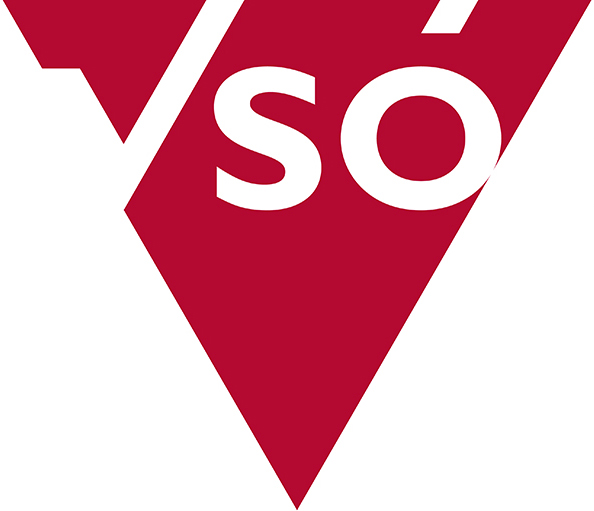 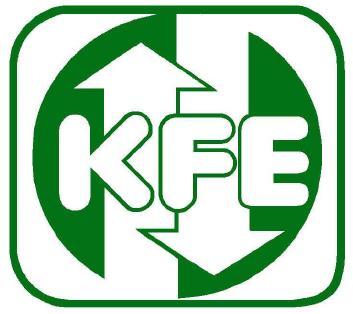 Art des zu schützenden Objektes:Überwachte Bereiche:Legende: Ü = Szenario Überfall;   D = Szenario Diebstahl;   E = Szenario Einbruch;   V = Szenario Vandalismus; S = Szenario SabotageNicht überwachte Bereiche: Welche zwar in die Projektierung einbezogen, jedoch auf Wunsch des Kunden nicht ausgeführt wurden.Übertragungsweg Videosignal Kamera - SteuerzentraleBeschreibung Steuerzentrale: Ergänzungen: Eingesetzte Geräte: 
Es sind alle, an die Videoanlage angeschalteten Geräte anzuführen. Die Angabe der Kameratypen und Referenzbilder sind nur für Kameras erforderlich.
Eingesetzte Geräte: 
Es sind alle, an die Videoanlage angeschalteten Geräte anzuführen. Die Angabe der Kameratypen und Referenzbilder sind nur für Kameras Es Zusätzliche Einrichtungen, welche an der Videoanlage angeschaltet sind:Das Service für die Videoanlage ist sichergestellt durch:Schlussbemerkung:Dem Betreiber wurde die Anlage am:       nach     Tagen Probebetrieb in funktionsfähigem und betriebsbereiten Zustand 
übergeben.14. Nicht erfüllbare Punkte nach der  TRVE 32-7 oder  OVE Richtlinie 9(Abweichungen mit Begründung angeben)15. Störannahmestelle der Errichterfirma:16. Signaturen InstallationsattestOriginal bleibt beim Anlagenbetreiber. Kopien werden durch Ankreuzen gekennzeichnet.
Exemplar für:	 Errichter der Anlage	 ............................................17. Ergänzungsblatt zu Installationsattest: Reg.-Nr:  / Version:      

In diesen Punkt dürfen mehrere Änderungen  die  zu verschiedenen Zeiten ausgeführt worden sind  zusammengefasst werden. Allerdings ist nach jeder abgeschlossenen Änderungen eine neue Versionsnummer zu vergeben und an den Betreiber zur weiteren Veranlassung zu versenden.18. Signaturen ÄnderungenOriginal bleibt beim Anlagenbetreiber. Kopien werden durch Ankreuzen gekennzeichnet.
Exemplar für:	 Errichter der Anlage	 ............................................1. Szenario2. Szenario3. Szenario4. Szenario5. SzenarioRegistriernummer:Die Registriernummer ist einem definierten Projekt zugeordnet und darf nur vom VSÖ, der Sektion Sicherheitstechnik im OVE oder vom KFE, Kuratorium für Elektrotechnik  vergeben werden. Atteste ohne Registriernummer sind nicht gültig! Zuwiderhandlung wird strafrechtlich verfolgt. Originalexemplar für den Anlagenbetreiber. Dieses Attest enthält sicherheitsrelevante Daten und ist unter Verschluss zu halten!Die Registriernummer ist einem definierten Projekt zugeordnet und darf nur vom VSÖ, der Sektion Sicherheitstechnik im OVE oder vom KFE, Kuratorium für Elektrotechnik  vergeben werden. Atteste ohne Registriernummer sind nicht gültig! Zuwiderhandlung wird strafrechtlich verfolgt. Originalexemplar für den Anlagenbetreiber. Dieses Attest enthält sicherheitsrelevante Daten und ist unter Verschluss zu halten!Die Registriernummer ist einem definierten Projekt zugeordnet und darf nur vom VSÖ, der Sektion Sicherheitstechnik im OVE oder vom KFE, Kuratorium für Elektrotechnik  vergeben werden. Atteste ohne Registriernummer sind nicht gültig! Zuwiderhandlung wird strafrechtlich verfolgt. Originalexemplar für den Anlagenbetreiber. Dieses Attest enthält sicherheitsrelevante Daten und ist unter Verschluss zu halten!Errichter der AnlageErrichter der AnlageFirma / Name:Straße:PLZ / Ort:Telefon:E-Mail:Kontaktperson:AnlagenbetreiberAnlagenbetreiberFirma / Name:Straße:PLZ / Ort:Telefon:E-Mail:Kontaktperson:Standort der AnlageStandort der AnlageFirma / Name:Straße:PLZ / Ort:Telefon:E-Mail:Kontaktperson: nach Anhang B bzw. nach TRVE 32-8:       oder: Privates Wohnhaus  Sonstige:       KellerÜ   D   E   V  S  FreigeländeÜ   D   E   V  S  ErdgeschossÜ   D   E   V  S Ü   D   E   V  S  1. StockÜ   D   E   V  S Ü   D   E   V  S  2. StockÜ   D   E   V  S Ü   D   E   V  S  Analog Analog Digital (TCP/IP) Digital (TCP/IP) LWL  2 Draht  2 Draht Koax CATx CATxGeräte
(Beispiele anführen)Artikel-nummer oder TypePosition 
(Montageort,
 Kamera-Nummer)Kameratyp
(Szenario-Type)InnenAußenZusatzeinrichtungReferenzbild  Stk.  Stk.  Stk.  Stk.  Stk.  Stk.  Stk.  Stk.  Stk.  Stk.  Stk.  Stk.  Stk.  Stk.  Stk.  Stk.  Stk.  Stk.  Stk.  Stk.  Stk.  Stk.  Stk.  Stk.  Stk.  Stk.  Stk.  Stk.  Stk.  Stk.  Stk.  Stk.Geräte
(Beispiele anführen)Artikel-nummer oder TypePosition 
(Montageort,
 Kamera-Nummer)Kameratyp
(Szenario-Type)InnenAußenZusatzeinrichtungReferenzbild  Stk.  Stk.  Stk.  Stk.  Stk.  Stk.  Stk.  Stk.  Stk.  Stk.  Stk.  Stk.  Stk.  Stk.  Stk.  Stk.  Stk.  Stk.  Stk.  Stk.  Stk.  Stk.  Stk.  Stk.  Stk.  Stk.  Stk.  Stk.  Stk.  Stk.  Stk. Einbruchmeldeanlage AußenbeleuchtungWartungsvertrag gemäß Anhang E vorhanden ja     neinEin Sicherungsschein für Schlüssel zur Anlagenbedienung wurde vom Betreiber übernommen. ja     neinBetreiberschulung durchgeführt ja     neinProtokollbuch der Videoanlage dem Betreiber übergeben ja     neinPflichten des Betreibers dem Betreiber übergeben - Anhang G ja     neinZusätzliche technische Unterlagen dem Betreiber übergeben ja     neinDVR Anmeldung durch Betreiber erfolgt/eingereicht ja     neinFirma / Name:Straße:PLZ / Ort:Telefon:E-Mail:Kontaktperson:Errichter der AnlageUnterschrift des ErrichtersDatum, OrtNeben der Richtigkeit der Angaben auf Blatt 1- 5 bestätigt hiermit der Errichter der Anlage, dass diese gegebenenfalls mit den nicht erfüllbaren Punkten (siehe oben), nach der  TRVE 32-7 oder  OVE Richtlinie 9 entsprechend ausgeführt wurde.
Neben der Richtigkeit der Angaben auf Blatt 1- 5 bestätigt hiermit der Errichter der Anlage, dass diese gegebenenfalls mit den nicht erfüllbaren Punkten (siehe oben), nach der  TRVE 32-7 oder  OVE Richtlinie 9 entsprechend ausgeführt wurde.
Neben der Richtigkeit der Angaben auf Blatt 1- 5 bestätigt hiermit der Errichter der Anlage, dass diese gegebenenfalls mit den nicht erfüllbaren Punkten (siehe oben), nach der  TRVE 32-7 oder  OVE Richtlinie 9 entsprechend ausgeführt wurde.
Betreiber der AnlageFirmenmäßige ZeichnungDatum, OrtNeben der Richtigkeit der Angaben auf Blatt 1, 2, 4 und 5 bestätigt hiermit der Betreiber der Anlage die ordnungsgemäße Übernahme, alle zukünftigen Änderungen an der Anlage und am gesicherten Bereich dem Anlagenerrichter bekannt zu geben.
Neben der Richtigkeit der Angaben auf Blatt 1, 2, 4 und 5 bestätigt hiermit der Betreiber der Anlage die ordnungsgemäße Übernahme, alle zukünftigen Änderungen an der Anlage und am gesicherten Bereich dem Anlagenerrichter bekannt zu geben.
Neben der Richtigkeit der Angaben auf Blatt 1, 2, 4 und 5 bestätigt hiermit der Betreiber der Anlage die ordnungsgemäße Übernahme, alle zukünftigen Änderungen an der Anlage und am gesicherten Bereich dem Anlagenerrichter bekannt zu geben.
Pos.Datumzu PunktÄnderungen / Ergänzungen1234567891011121314151617181920Errichter der AnlageUnterschrift  ErrichterDatum, OrtNeben der Richtigkeit der Angaben auf Blatt 1- 2 bestätigt hiermit der Errichter der Anlage, dass diese gegebenenfalls mit den nicht erfüllbaren Punkten (siehe oben), nach der OVE Richtlinie 2 entsprechend ausgeführt wurde.
Neben der Richtigkeit der Angaben auf Blatt 1- 2 bestätigt hiermit der Errichter der Anlage, dass diese gegebenenfalls mit den nicht erfüllbaren Punkten (siehe oben), nach der OVE Richtlinie 2 entsprechend ausgeführt wurde.
Neben der Richtigkeit der Angaben auf Blatt 1- 2 bestätigt hiermit der Errichter der Anlage, dass diese gegebenenfalls mit den nicht erfüllbaren Punkten (siehe oben), nach der OVE Richtlinie 2 entsprechend ausgeführt wurde.
Betreiber der AnlageFirmenmäßige ZeichnungDatum, OrtNeben der Richtigkeit der Angaben auf Blatt 1- 2 bestätigt hiermit der Betreiber der Anlage die ordnungsgemäße Übernahme, alle zukünftigen Änderungen an der Anlage und am gesicherten Bereich dem Anlagenerrichter und gegebenenfalls dem Versicherungsunternehmen bekannt zu geben.
Neben der Richtigkeit der Angaben auf Blatt 1- 2 bestätigt hiermit der Betreiber der Anlage die ordnungsgemäße Übernahme, alle zukünftigen Änderungen an der Anlage und am gesicherten Bereich dem Anlagenerrichter und gegebenenfalls dem Versicherungsunternehmen bekannt zu geben.
Neben der Richtigkeit der Angaben auf Blatt 1- 2 bestätigt hiermit der Betreiber der Anlage die ordnungsgemäße Übernahme, alle zukünftigen Änderungen an der Anlage und am gesicherten Bereich dem Anlagenerrichter und gegebenenfalls dem Versicherungsunternehmen bekannt zu geben.
